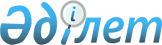 О внесении изменений в решение Сатпаевского городского маслихата от 26 декабря 2018 года № 349 "О городском бюджете на 2019 - 2021 годы"Решение Сатпаевского городского маслихата Карагандинской области от 11 декабря 2019 года № 474. Зарегистрировано Департаментом юстиции Карагандинской области 18 декабря 2019 года № 5590
      В соответствии с Бюджетным кодексом Республики Казахстан от 4 декабря 2008 года, Законом Республики Казахстан "О местном государственном управлении и самоуправлении в Республике Казахстан" от 23 января 2001 года городской маслихат РЕШИЛ:
      1. Внести в решение Сатпаевского городского маслихата от 26 декабря 2018 года № 349 "О городском бюджете на 2019 – 2021 годы" (зарегистрировано в Реестре государственной регистрации нормативных правовых актов за № 5092, опубликовано в Эталонном контрольном банке нормативных правовых актов Республики Казахстан в электронном виде от 08 января 2019 года, №1 (2346) газеты "Шарайна" от 11 января 2019 года) следующие изменения:
      пункт 1 изложить в новой редакции:
      "1. Утвердить городской бюджет на 2019 – 2021 годы согласно приложениям 1, 2 и 3 соответственно, в том числе на 2019 год в следующих объемах:
      1) доходы – 15 032 429 тысяч тенге, в том числе по:
      налоговым поступлениям – 3 062 918 тысячи тенге;
      неналоговым поступлениям – 37 647 тысяч тенге;
      поступлениям от продажи основного капитала – 40 600 тысяч тенге;
      поступлениям трансфертов – 11 891 264 тысяч тенге;
      2) затраты – 15 301 308 тысяч тенге;
      3) чистое бюджетное кредитование – минус 30 000 тысяч тенге;
      бюджетные кредиты – 0 тысяч тенге;
      погашение бюджетных кредитов – 30 000 тысяч тенге;
      4) сальдо по операциям с финансовыми активами – 0 тысяч тенге, в том числе:
      приобретение финансовых активов – 0 тысяч тенге;
      поступления от продажи финансовых активов государства – 0 тысяч тенге; 
      5) дефицит (профицит) бюджета – минус 238 879 тысяч тенге;
      6) финансирование дефицита (использование профицита) бюджета – 238 879 тысяч тенге, в том числе:
      поступления займов – 0 тысяч тенге;
      погашение займов – 30 000 тысяч тенге;
      используемые остатки бюджетных средств – 268 879 тысяч тенге.";
      приложение 1 к указанному решению изложить в новой редакции согласно приложению к настоящему решению.
      2. Настоящее решение вводится в действие с 1 января 2019 года. Городской бюджет на 2019 год
					© 2012. РГП на ПХВ «Институт законодательства и правовой информации Республики Казахстан» Министерства юстиции Республики Казахстан
				
      Председатель сессии

Е. Сатыбалдин

      Секретарь городского маслихата

Т. Хмилярчук
Приложение
к решению 57 сессии
Сатпаевского городского маслихата
от 11 декабря 2019 года № 474Приложение 1
к решению 39 сессии
Сатпаевского городского маслихатаот 26 декабря 2018 года № 349
Категория 
Категория 
Категория 
Категория 
Сумма (тысяч тенге)
Класс
Класс
Класс
Сумма (тысяч тенге)
Подкласс
Подкласс
Сумма (тысяч тенге)
Наименование
Сумма (тысяч тенге)
1
2
3
4
5
I. Доходы
15 032 429
1
Налоговые поступления
3 062 918
01
Подоходный налог
599 500
2
Индивидуальный подоходный налог
599 500
03
Социальный налог
486 000
1
Социальный налог
486 000
04
Налоги на собственность
864 385
1
Hалоги на имущество
778 038
3
Земельный налог
9 500
4
Налог на транспортные средства
144 100
5
Единый земельный налог
42
05
Внутренние налоги на товары, работы и услуги
1 188 380
2
Акцизы
7 000
3
Поступления за использование природных и других ресурсов
1 155 000
4
Сборы за ведение предпринимательской и профессиональной деятельности
24 865
5
Налог на игорный бизнес
1515
08
Обязательные платежи, взимаемые за совершение юридически значимых действий и (или) выдачу документов уполномоченными на то государственными органами или должностными лицами
11 000
1
Государственная пошлина
11 000
2
Неналоговые поступления
37 647
01
Доходы от государственной собственности
19 250
5
Доходы от аренды имущества, находящегося в государственной собственности
19 250
06
Прочие неналоговые поступления
18 397
1
Прочие неналоговые поступления
18 397
3
Поступления от продажи основного капитала
40 600
01
Продажа государственного имущества, закрепленного за государственными учреждениями
5 840
1
Продажа государственного имущества, закрепленного за государственными учреждениями
5 840
03
Продажа земли и нематериальных активов
34 760
1
Продажа земли
12 000
2
Продажа нематериальных активов
22 760
4
Поступления трансфертов 
11 891 264
02
Трансферты из вышестоящих органов государственного управления
11 891 264
2
Трансферты из областного бюджета
11 891 264
Функциональная группа
Функциональная группа
Функциональная группа
Функциональная группа
Функциональная группа
Сумма (тысяч тенге)
Функциональная подгруппа
Функциональная подгруппа
Функциональная подгруппа
Функциональная подгруппа
Сумма (тысяч тенге)
Администратор бюджетных программ
Администратор бюджетных программ
Администратор бюджетных программ
Сумма (тысяч тенге)
Программа
Программа
Сумма (тысяч тенге)
Наименование
Сумма (тысяч тенге)
1
2
3
4
5
6
II. Затраты
15 301 308
01
Государственные услуги общего характера
756 490
1
Представительные, исполнительные и другие органы, выполняющие общие функции государственного управления
298 481
112
Аппарат маслихата района (города областного значения)
29 932
001
Услуги по обеспечению деятельности маслихата района (города областного значения)
29 932
122
Аппарат акима района (города областного значения)
268 549
001
Услуги по обеспечению деятельности акима района (города областного значения)
238 799
003
Капитальные расходы государственного органа 
29 750
2
Финансовая деятельность
6 744
459
Отдел экономики и финансов района (города областного значения)
6 744
003
Проведение оценки имущества в целях налогообложения
2 720
010
Приватизация, управление коммунальным имуществом, постприватизационная деятельность и регулирование споров, связанных с этим 
4 024
9
Прочие государственные услуги общего характера
451 265
454
Отдел предпринимательства и сельского хозяйства района (города областного значения)
37 939
001
Услуги по реализации государственной политики на местном уровне в области развития предпринимательства и сельского хозяйства
37 939
459
Отдел экономики и финансов района (города областного значения)
62 659
001
Услуги по реализации государственной политики в области формирования и развития экономической политики, государственного планирования, исполнения бюджета и управления коммунальной собственностью района (города областного значения) 
62 659
467
Отдел строительства района (города областного значения)
229 615
040
Развитие объектов государственных органов
229 615
492
Отдел жилищно-коммунального хозяйства, пассажирского транспорта, автомобильных дорог и жилищной инспекции района (города областного значения)
121 552
001
Услуги по реализации государственной политики на местном уровне в области жилищно-коммунального хозяйства, пассажирского транспорта, автомобильных дорог и жилищной инспекции 
95 352
013
Капитальные расходы государственного органа 
26 200
02
Оборона
21 723
1
Военные нужды
21 271
122
Аппарат акима района (города областного значения)
21 271
005
Мероприятия в рамках исполнения всеобщей воинской обязанности
21 271
2
Организация работы по чрезвычайным ситуациям
452
122
Аппарат акима района (города областного значения)
452
007
Мероприятия по профилактике и тушению степных пожаров районного (городского) масштаба, а также пожаров в населенных пунктах, в которых не созданы органы государственной противопожарной службы
452
03
Общественный порядок, безопасность, правовая, судебная, уголовно-исполнительная деятельность
51 637
1
Правоохранительная деятельность
100
467
Отдел строительства района (города областного значения)
100
066
Строительство объектов общественного порядка и безопасности
100
9
Прочие услуги в области общественного порядка и безопасности
51 537
492
Отдел жилищно-коммунального хозяйства, пассажирского транспорта, автомобильных дорог и жилищной инспекции района (города областного значения)
51 537
021
Обеспечение безопасности дорожного движения в населенных пунктах
51 537
04
Образование
4 895 333
1
Дошкольное воспитание и обучение
1 069 087
464
Отдел образования района (города областного значения)
1 068 987
040
Реализация государственного образовательного заказа в дошкольных организациях образования
1 068 987
467
Отдел строительства района (города областного значения)
100
037
Строительство и реконструкция объектов дошкольного воспитания и обучения
100
2
Начальное, основное среднее и общее среднее образование
3 405 518
464
Отдел образования района (города областного значения)
3 405 518
003
Общеобразовательное обучение
3 142 945
006
Дополнительное образование для детей 
262 573
9
Прочие услуги в области образования
420 728
464
Отдел образования района (города областного значения)
420 728
001
Услуги по реализации государственной политики на местном уровне в области образования
41 771
005
Приобретение и доставка учебников, учебно-методических комплексов для государственных учреждений образования района (города областного значения)
154 328
007
Проведение школьных олимпиад, внешкольных мероприятий и конкурсов районного (городского) масштаба
943
015
Ежемесячные выплаты денежных средств опекунам (попечителям) на содержание ребенка-сироты (детей-сирот), и ребенка (детей), оставшегося без попечения родителей
34 677
067
Капитальные расходы подведомственных государственных учреждений и организаций
187 530
068
Обеспечение повышения компьютерной грамотности населения
1 479
06
Социальная помощь и социальное обеспечение
906 969
1
Социальное обеспечение
282 835
451
Отдел занятости и социальных программ района (города областного значения)
274 876
005
Государственная адресная социальная помощь
274 876
464
Отдел образования района (города областного значения)
7 959
030
Содержание ребенка (детей), переданного патронатным воспитателям
7959
2
Социальная помощь
561 516
451
Отдел занятости и социальных программ района (города областного значения)
610 055
002
Программа занятости
290 626
006
Оказание жилищной помощи
2 250
007
Социальная помощь отдельным категориям нуждающихся граждан по решениям местных представительных органов
107 605
010
Материальное обеспечение детей-инвалидов, воспитывающихся и обучающихся на дому
906
014
Оказание социальной помощи нуждающимся гражданам на дому
79 463
017
Обеспечение нуждающихся инвалидов обязательными гигиеническими средствами и предоставление услуг специалистами жестового языка, индивидуальными помощниками в соответствии с индивидуальной программой реабилитации инвалида
96 819
023
Обеспечение деятельности центров занятости населения
32 386
464
Отдел образования района (города областного значения)
11 752
008
Социальная поддержка обучающихся и воспитанников организаций образования очной формы обучения в виде льготного проезда на общественном транспорте (кроме такси) по решению местных представительных органов
11 752
9
Прочие услуги в области социальной помощи и социального обеспечения
62 618
451
Отдел занятости и социальных программ района (города областного значения)
62 618
001
Услуги по реализации государственной политики на местном уровне в области обеспечения занятости и реализации социальных программ для населения
47 243
011
Оплата услуг по зачислению, выплате и доставке пособий и других социальных выплат
885
050
Обеспечение прав и улучшение качества жизни инвалидов в Республике Казахстан
14 490
07
Жилищно-коммунальное хозяйство
6 084 166
1
Жилищное хозяйство
3 397 343
467
Отдел строительства района (города областного значения)
2 520 980
003
Проектирование и (или) строительство, реконструкция жилья коммунального жилищного фонда
314 673
004
Проектирование, развитие и (или) обустройство инженерно-коммуникационной инфраструктуры
24 660 
063
Строительство жилых домов и общежитий для переселения жителей из зон обрушения
1 956 647
098
Приобретение жилья коммунального жилищного фонда
225 000
492
Отдел жилищно-коммунального хозяйства, пассажирского транспорта, автомобильных дорог и жилищной инспекции района (города областного значения)
876 363
002
Изъятие, в том числе путем выкупа земельных участков для государственных надобностей и связанное с этим отчуждение недвижимого имущества
785 309
004
Обеспечение жильем отдельных категорий граждан
90 012
049
Проведение энергетического аудита многоквартирных жилых домов
1 042
2
Коммунальное хозяйство
2 296 583
492
Отдел жилищно-коммунального хозяйства, пассажирского транспорта, автомобильных дорог и жилищной инспекции района (города областного значения)
2 296 583
011
Обеспечение бесперебойного теплоснабжения малых городов
1 776 901
012
Функционирование системы водоснабжения и водоотведения
515 693
014
Развитие благоустройства городов и населенных пунктов
1 989
029
Развитие системы водоснабжения и водоотведения
2 000
3
Благоустройство населенных пунктов
390 240
492
Отдел жилищно-коммунального хозяйства, пассажирского транспорта, автомобильных дорог и жилищной инспекции района (города областного значения)
390 240
015
Освещение улиц в населенных пунктах
78 596
016
Обеспечение санитарии населенных пунктов
50 900
017
Содержание мест захоронений и захоронение безродных
5 800
018
Благоустройство и озеленение населенных пунктов
254 944
08
Культура, спорт, туризм и информационное пространство
885 942
1
Деятельность в области культуры
151 319
455
Отдел культуры и развития языков района (города областного значения)
151 319
003
Поддержка культурно-досуговой работы
151 319
2
Спорт
436 867
465
Отдел физической культуры и спорта района (города областного значения)
436 867
001
Услуги по реализации государственной политики на местном уровне в сфере физической культуры и спорта
16 232
005
Развитие массового спорта и национальных видов спорта 
388 007
006
Проведение спортивных соревнований на районном (города областного значения) уровне
16 425
007
Подготовка и участие членов сборных команд района (города областного значения) по различным видам спорта на областных спортивных соревнованиях
16 203
3
Информационное пространство
117 004
455
Отдел культуры и развития языков района (города областного значения)
75 739
006
Функционирование районных (городских) библиотек
73 237
007
Развитие государственного языка и других языков народа Казахстана
2 502
456
Отдел внутренней политики района (города областного значения)
41 265
002
Услуги по проведению государственной информационной политики
41 265
9
Прочие услуги по организации культуры, спорта, туризма и информационного пространства
180 752
455
Отдел культуры и развития языков района (города областного значения)
22 537
001
Услуги по реализации государственной политики на местном уровне в области развития языков и культуры
22 537
456
Отдел внутренней политики района (города областного значения)
158 215
001
Услуги по реализации государственной политики на местном уровне в области информации, укрепления государственности и формирования социального оптимизма граждан
125 165
003
Реализация мероприятий в сфере молодежной политики
33 050
10
Сельское, водное, лесное, рыбное хозяйство, особо охраняемые природные территории, охрана окружающей среды и животного мира, земельные отношения
72 157
1
Сельское хозяйство
40 473
473
Отдел ветеринарии района (города областного значения)
40 473
001
Услуги по реализации государственной политики на местном уровне в сфере ветеринарии
17 048
005
Обеспечение функционирования скотомогильников (биотермических ям)
3 800
007
Организация отлова и уничтожения бродячих собак и кошек
7 000
009
Проведение ветеринарных мероприятий по энзоотическим болезням животных
1 000
010
Проведение мероприятий по идентификации сельскохозяйственных животных 
2 218
011
Проведение противоэпизоотических мероприятий
8 357
047
Возмещение владельцам стоимости обезвреженных (обеззараженных) и переработанных без изъятия животных, продукции и сырья животного происхождения, представляющих опасность для здоровья животных и человека
1 050
6
Земельные отношения
31 684
463
Отдел земельных отношений района (города областного значения)
31 684
001
Услуги по реализации государственной политики в области регулирования земельных отношений на территории района (города областного значения)
24 920
004
Организация работ по зонированию земель
6 764
11
Промышленность, архитектурная, градостроительная и строительная деятельность
108 317
2
Архитектурная, градостроительная и строительная деятельность
108 317
467
Отдел строительства района (города областного значения)
74 453
001
Услуги по реализации государственной политики на местном уровне в области строительства
74 453
468
Отдел архитектуры и градостроительства района (города областного значения)
33 864
001
Услуги по реализации государственной политики в области архитектуры и градостроительства на местном уровне
18 834
003
Разработка схем градостроительного развития территории района и генеральных планов населенных пунктов
15 030
12
Транспорт и коммуникации
1 051 707
1
Автомобильный транспорт
1 009 707
492
Отдел жилищно-коммунального хозяйства, пассажирского транспорта, автомобильных дорог и жилищной инспекции района (города областного значения)
1 009 707
020
Развитие транспортной инфраструктуры
5 266
023
Обеспечение функционирования автомобильных дорог
1 004 441
9
Прочие услуги в сфере транспорта и коммуникаций
42 000
492
Отдел жилищно-коммунального хозяйства, пассажирского транспорта, автомобильных дорог и жилищной инспекции района (города областного значения)
42 000
037
Субсидирование пассажирских перевозок по социально значимым городским (сельским), пригородным и внутрирайонным сообщениям
42 000
13
Прочие
222 532
3
Поддержка предпринимательской деятельности и защита конкуренции
3 100
454
Отдел предпринимательства и сельского хозяйства района (города областного значения)
3 100
006
Поддержка предпринимательской деятельности
3 100
9
Прочие
219 432
459
Отдел экономики и финансов района (города областного значения)
65 000
012
Резерв местного исполнительного органа района (города областного значения) 
65 000
467
Отдел строительства района (города областного значения)
154 432
085
Реализация бюджетных инвестиционных проектов в малых и моногородах
154 432
14
Обслуживание долга
3
1
Обслуживание долга
3
459
Отдел экономики и финансов района (города областного значения)
3
021
Обслуживание долга местных исполнительных органов по выплате вознаграждений и иных платежей по займам из областного бюджета
3
15
Трансферты
234 332
1
Трансферты
234 332
459
Отдел экономики и финансов района (города областного значения)
234 332
006
Возврат неиспользованных (недоиспользованных) целевых трансфертов
1 631
024
Целевые текущие трансферты из нижестоящего бюджета на компенсацию потерь вышестоящего бюджета в связи с изменением законодательства
189 206
038
Субвенции
43 495
III. Чистое бюджетное кредитование
-30 000
Бюджетные кредиты
0
Категория
Категория
Категория
Категория
Сумма (тысяч тенге)
Класс
Класс
Класс
Сумма (тысяч тенге)
Подкласс
Подкласс
Сумма (тысяч тенге)
Наименование
Сумма (тысяч тенге)
1
2
3
4
5
Погашение бюджетных кредитов
30 000
5
Погашение бюджетных кредитов
30 000
01
Погашение бюджетных кредитов
30 000
1
Погашение бюджетных кредитов, выданных из государственного бюджета
30 000
Категория
Категория
Категория
Категория
Сумма (тысяч тенге)
Класс
Класс
Класс
Сумма (тысяч тенге)
Подкласс
Подкласс
Сумма (тысяч тенге)
Наименование
Сумма (тысяч тенге)
1
2
3
4
5
7
Поступления займов
0
01
Внутренние государственные займы
0
2
Договоры займа
0
Функциональная группа
Функциональная группа
Функциональная группа
Функциональная группа
Функциональная группа
Сумма (тысяч тенге)
Функциональная подгруппа
Функциональная подгруппа
Функциональная подгруппа
Функциональная подгруппа
Сумма (тысяч тенге)
Администратор бюджетных программ
Администратор бюджетных программ
Администратор бюджетных программ
Сумма (тысяч тенге)
Программа
Программа
Сумма (тысяч тенге)
Наименование
Сумма (тысяч тенге)
1
2
3
4
5
6
16
Погашение займов
30 000
1
Погашение займов
30 000
459
Отдел экономики и финансов района (города областного значения)
30 000
005
Погашение долга местного исполнительного органа перед вышестоящим бюджетом
30 000
Функциональная группа
Функциональная группа
Функциональная группа
Функциональная группа
Функциональная группа
Сумма (тысяч тенге)
Функциональная подгруппа
Функциональная подгруппа
Функциональная подгруппа
Функциональная подгруппа
Сумма (тысяч тенге)
Администратор бюджетных программ
Администратор бюджетных программ
Администратор бюджетных программ
Сумма (тысяч тенге)
Программа
Программа
Сумма (тысяч тенге)
Наименование
Сумма (тысяч тенге)
1
2
3
4
5
6
IV. Сальдо по операциям с финансовыми активами
0
Приобретение финансовых активов
0
Категория
Категория
Категория
Категория
Сумма (тысяч тенге)
Класс
Класс
Класс
Сумма (тысяч тенге)
Подкласс
Подкласс
Сумма (тысяч тенге)
Наименование
Сумма (тысяч тенге)
1
2
3
4
5
Поступление от продажи финансовых активов государства
0
Функциональная группа
Функциональная группа
Функциональная группа
Функциональная группа
Функциональная группа
Сумма (тысяч тенге)
Функциональная подгруппа
Функциональная подгруппа
Функциональная подгруппа
Функциональная подгруппа
Сумма (тысяч тенге)
Администратор бюджетных программ
Администратор бюджетных программ
Администратор бюджетных программ
Сумма (тысяч тенге)
Программа
Программа
Сумма (тысяч тенге)
Наименование
Сумма (тысяч тенге)
1
2
3
4
5
6
V. Дефицит (профицит) бюджета 
-238 879
VI. Финансирование дефицита (использование профицита) бюджета 
238 879
Категория
Категория
Категория
Категория
Сумма (тысяч тенге)
Класс
Класс
Класс
Сумма (тысяч тенге)
Подкласс
Подкласс
Сумма (тысяч тенге)
Наименование
Сумма (тысяч тенге)
1
2
3
4
5
8
Используемые остатки бюджетных средств
268 879
01
Остатки бюджетных средств
268 879
 1
Свободные остатки бюджетных средств
268 879